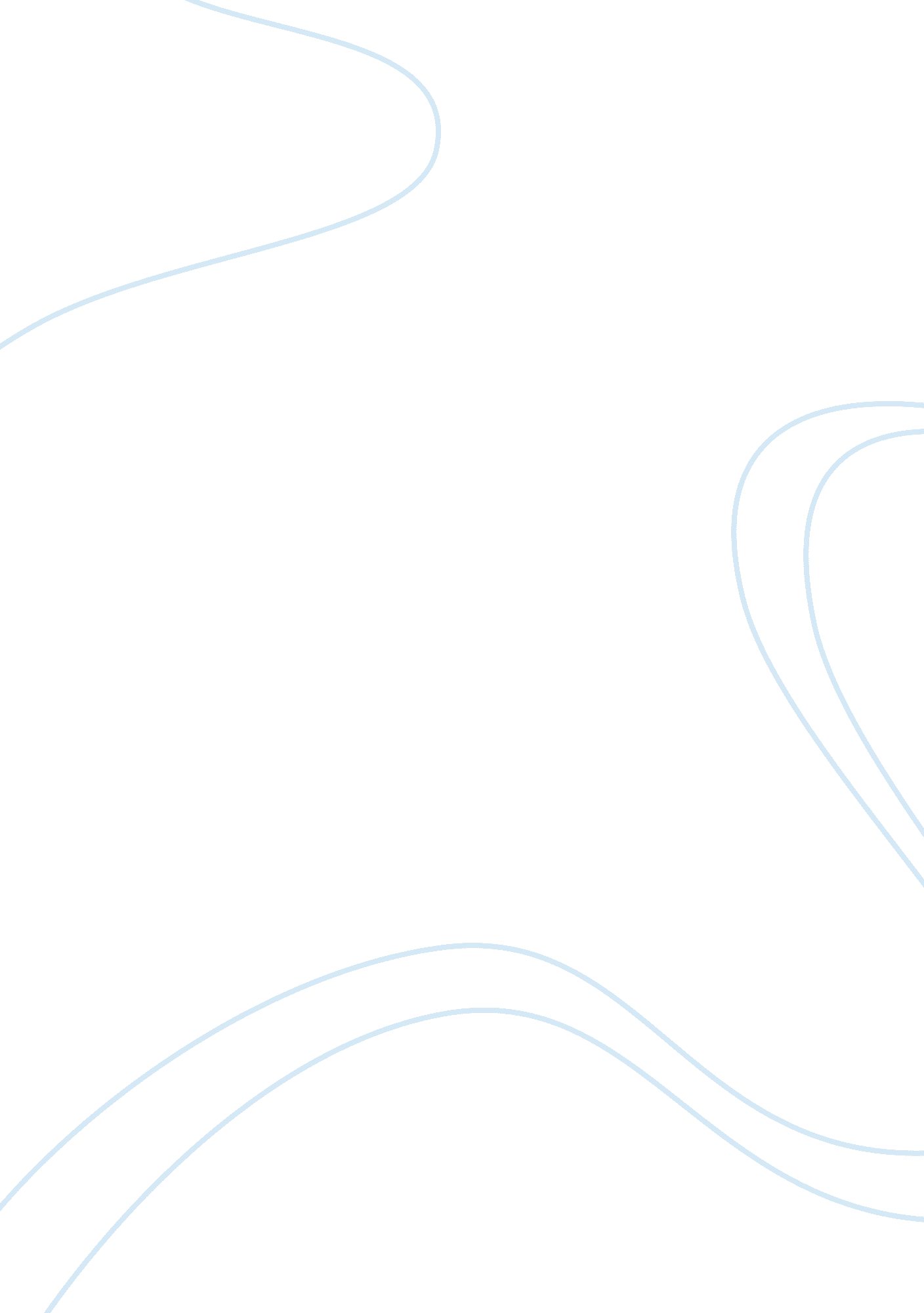 What is learners as individual education essayEducation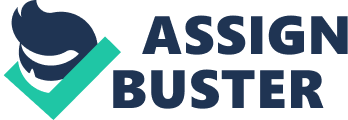 What is single scholars and what are they look like? To reply this inquiry, I need the significances given by many pedagogues. Howe other scholars can go the single scholars? In amount, I believethat the person who is to be educated is a societal person and that society is an organic brotherhood of persons. If we eliminate the societal factor from the kid we are left merely with an abstraction ; if we eliminate the single factor from society, we are left merely with an inert and exanimate mass. Education, hence, must get down with a psychological penetration into the kid 's capacities, involvements, and wonts ' John Dewey, from 'My Pedagogic Creed ' , School Journal vol. 54, ( January 1897 ) , pp. 77-80 `` An person is a individual or any specific object in a aggregation. In the fifteenth century and earlier, and besides today within the Fieldss of statistics and metaphysics, single means `` indivisible '' , typically depicting any numerically remarkable thing, but sometimes intending `` a individual. '' ( q. v. `` The job of proper names '' ) . From the 17th century on, single indicates separateness, as in individuality. Individuality is the province or quality of being an person ; a individual separate from other individuals and possessing his or her ain demands, ends, and desires. '' Gracia, Jorge J. E. ( 1988 ) `` Learner is an single involved in the acquisition of cognition or accomplishments in a technological acquisition system. `` A A A Legendre, ( 2000: 1 ) `` It is non concerned with one specific method, but allows for any method which the person leaner finds good to his ' acquisition intents. '' Fenner & A ; Newby ( 2000 ) I, from the significances given above, conclude that scholars as single is the acquisition styles that scholars seek to the new modern acquisition schemes and they can larn independent. This styles include withpersonality, intelligence, attitude and attitude. They merely acquire the unsmooth counsel from the instructor in the category and so they and convey it to be increased and link or incorporate with other Fieldss. These scholars have to frequently pattern themselves as it be their wonts. A learning manner is an person 's preferable manner of acquisition. What are Learning Styles? Before we deeply analyze into how to outdo advantages from doing your acquisition manner out, we need to pass a few minutes analyzing the several types of acquisition manners and how to outdo identify which larning manner group you appropiate into. Learning manners point to the discrepancy in your ability to accumulate every bit good as integrated information. Basically, your learning manner is the method that best allows you to derive and utilize cognition in a specific mode. Most experts agree that there are three basic larning manners. Each person may holds a individual manner or could possess a connection of different acquisition manners. In most instances, the personalities of a learning manner can even be noticed at a rather immature age. Once you have identified your peculiar learning manner you will be able to place ways in which you can accommodate the acquisition procedure and your surveies to maximise your instruction. Ocular Learners Persons who fall into this type normally learn through what they are able to see with their ain eyes. Ocular scholars are those pupils who navigate for the places at the forepart of the category, must hold front row theatre seats and love to be right up forepart for featuring events in order to acquire the best position. Ocular scholars have a orientation to depict everything that they see in footings of exposures. These scholars love ocular medias such as exposures, diagrams, maps and graphs. They habitually are good authors and will normally execute rather good on written assignments. Auditory Learners Auditory scholars are really good hearers. They tend to devour information in a more adept mode through sounds, music, treatments, instructions, etc. These persons will be more likely to enter lesson so that they can revision them at a ulterior clip for survey ends. They recognize books on tape and may happen that reading aloud will assist them to maintain information. Rather than written statement, audile scholars tend to make better on verbal presentations and studies. Kinesthetic Learners Kinesthetic scholars are haptic larning. This means that they learn best through traveling, making, moving out and touching. Undertakings that are acted in nature are best for kinaesthetic scholars. They tend to go thwarted when they must sit for long stages of clip. They enjoy deportment experiments, researching and carry throughing undertakings. These pupils are independent and seek for the losing cognition by themselves. They may hold features listed below ; Theyaˆ¦ are able to interrupt up an organized ocular field and maintain portion of it separate. surpass at recovering names. conceive ocular cues and are better at math. prefer larning milieus that require least interaction. bask find acquisition and individualised self-paced acquisition. are more likely to be males. My Experience with the single scholars. I can much less fitting pupils like this in my schoolroom, for my being Thai traditional status instructor. Thailand has the specific cultural for the younger work forces have to show their regard to the senior 1s. My pupils gain cognition merely in the restriction of course of study and the direction I have given. The stuffs related to the individuality of single acquisition are besides lack. It may be caused by the hapless state and the status ofenvironmentthat Thai pupils are the pupils in the developing country-that agencies have non been developed yet. However, I think this can be developed and changed by altering the crisis to go the opportunity. We can see assorted jobs and this is the opportunity to name and decide them. It 's the clip to take together between instructor and pupils. Individual scholars must dwell with personality, intelligence, psychologicalscienceand behaviour. All the facets must be cover together by recognizing the differences of single. Schemes to be scholars as single There are activities might steer the scholars to be independent and single. They can be flexible, non arranged in orders, depending on their preparedness and which status. There are 16 schemes shown here. Readiness / Ability Teachers can utilize a assortment of rating to happen a pupil 's ability or preparedness. Besides, to larn new cognition constructs pupils may be by and large working below or above degree or may be strictly lack necessary required accomplishments. Changing the degree of question and thought accomplishments and packing the course of study andA are utile schemes for suiting differences in ability or preparedness. Adjusting Questions During big group treatment activities, instructors indicate the higher degree inquiries to the pupils who can cover them and adjust inquiries consequently for pupil with greater demands. All pupils are replying of import inquiries that demand them to believe but the inquiries are goaled towards the pupil 's ability or preparedness level. A With written test the instructor may delegate specific inquiries for each group of pupils. They all answer the same figure of inquiries but the engagement needed varies from group to group. However, the option to travel a parted from minimal demands can be available for any or all pupils who indicate that they require an extra challenge for ain their degree. Condensing Curriculum Condensing the course of study means measuring a pupils cognition, accomplishments and attitudes and supplying alternate activities for the pupil who has already mastered course of study content. A This can be accomplished by pre-testing basic constructs or utilizing public presentation appraisal methods. Students who demonstrate that they do non necessitate direction move on to tiered job work outing activities while others receive direction. Row Assignments Row activities are a series of related undertakings of changing complexness. All of these activitiesA relate to important apprehension and cardinal accomplishments that pupils need to acquire. A Teachers delegate the activities as alternate ways of accomplishing the same ends taking into history single pupil demands. Acceleration/Deceleration Accelerating or slowing the measure that pupils move through course of study is another manner of distinguishing instruction. A Students showing a high degree of competency can work through the course of study at a faster measure. Students confronting troubles may necessitate adjusted activities that allow for a slower measure in order to see success. Flexible Grouping As pupil public presentation will transform it is of import to allow motion between groups. A Student 's preparedness varies depending on personal minds and involvements, so we must stay unfastened to the construct that a pupil may be below grade degree in one topic at the same clip as being above class degree in another subject. A Even extremely gifted pupils can profit from flexible grouping. Always they benefit from work with rational equals, while seldom in another group they can see being a leader. In either instance peer-teaching is a valuable scheme for group-work. A Peer Teaching Many times a pupil may hold personal demands that require one-one direction that go beyond the demands of his or her spouses. After deriving this excess direction the pupil could be selected as the `` inhabitant expert '' for that construct or accomplishment and can acquire valuable pattern by being given the opportunity to re-teach the construct to equals. In these state of affairs both pupils can acquire benefit. A Learning Profiles/Styles Another filter for delegating pupils to undertakings is by larning manner, such as adjusting preferable environment such as quiet, lower lighting, formal/casual seating, or larning mode: auditory ( learns best by hearing information ) visual ( learns best through seeing information in charts or images ) A or kinaesthetic penchants ( learns best by utilizing concrete illustrations, or may necessitate to travel about while larning ) or through personal involvements. Since pupil motive is besides a specific component in acquisition, understanding single acquisition manners and involvements will allow instructors to use right schemes for developing intrinsic motivational techniques. Student Interest Interest studies are frequently used for finding pupil involvement. Brainstorming for subtopics within a course of study construct and utilizing semantic web to research interesting facet of the construct is another effectual tool. This is besides an effectual manner of learning pupils how to concentrate on a manageable subtopic. Reading Buddies This scheme is peculiarly utile for younger pupils and/or pupils with reading obstruction. Children get extra pattern and experience reading off from the instructor as they develop eloquence and comprehension. A A It is of import that pupils read with a specific intent in head and so hold an chance to discourse what was read. A It is non indispensable for reading brothers to ever be at the same reading degree. Students with changing word acknowledgment, word analysis and comprehension accomplishments can assist each other be more successful. Adjusted follow up undertakings are besides assigned based on preparedness degree. Independent Study Undertakings Mugwump Study is a research undertaking where pupils larn how to develop the accomplishments for independent acquisition. The grade of aid and construction will change between pupils and depend on their ability to pull off thoughts, clip and creativeness. A accommodation of the independent survey is the brother study. A Buddy Surveies A brother survey permits two or three pupils to work together on a undertaking. The outlook is that all may portion the research and analysis information but each pupil must consummate an single end product to show acquisition that has taken topographic point and be answerable for their ain planning, clip direction and single achievement. Learning Contracts A acquisition contract is a written apprehension between instructor and pupil that will consequence in pupils working independently. The contract helps pupils to put day-to-day and hebdomadal work ends and develop direction accomplishments. It besides helps the instructor to maintain grounds of each pupil 's progress. The certain assignments will change harmonizing to personal pupil demands. Learning Centers Learning Centers have been used by instructors for a long clip and may incorporate both differentiated and mandatory activities. However a acquisition Centre is non needfully differentiated unless the activities are varied by trouble taking in to account different pupil ability and preparedness. It is of import that pupils understand what is expected of them at the acquisition Centre and are inspired to pull off their usage of clip. The grade of construction that is provided will change harmonizing to pupil independent work wonts. At the terminal of each hebdomad pupils should be able to account for their usage of clip. Anchoring Activities A pupil can make these activities at any clip when they have completed present assignments or it can be assigned for a short period at the beginning of each category as pupils arrange themselves and fix for work. These activities may be related to specific demands or betterment chances, including jobs to work out or diaries to compose. They could besides be portion of a long-run undertaking that a pupil is working on. In decision, scholars as single is the 1 of methods encouraged the instructional advancement. The features defined the single scholars are given assorted by pedagogues. They can be added and developed or besides cut. These behaviours can be raise by the understanding of instructor and pupil. Learners as person is besides related to the research of many psychologists recognizing the single differences and it besides includes with the appraisal. We should assessment the pupils ' results by be cognizant of their single differences. Mention Beginnings hypertext transfer protocol: //en. wikipedia. org/wiki/Learning_styles hypertext transfer protocol: //www. futureknowledge. org/background/the-perspective-of-the-individual-learner hypertext transfer protocol: //www. instructorweb. com/info/learnstyles. asp hypertext transfer protocol: //www. learning-styles-online. com/overview hypertext transfer protocol: //people. usd. edu/~ssanto/styles. html hypertext transfer protocol: //www. lsda. org. uk/files/PDF/1543. pdfhttp: //www. questia. com/Index. jsp hypertext transfer protocol: //www. saba. com/education/individual_learners. htm hypertext transfer protocol: //www. tefl. net/esl-articles/learning-styles. htm Coffield, F. , Moseley, D. , Hall, E. , & A ; Ecclestone, K. ( 2004 ) . Learning manners and teaching method in post-16 acquisition: A systematic and critical reappraisal. www. LSRC. ac. uk: Learning and Skills Research Centre. Retrieved January 15, 2008: Keefe, J. W. ( 1979 ) Learning manner: An overview. In NASSP 's Student acquisition manners: Diagnosing and forbiding plans ( pp. 1-17 ) . Reston, VA. National Association of Secondary School Principles. Marzano, R. J. ( 1998 ) . A theory-based meta-analysis of research on direction. Mid-continent Regional Educational Laboratory, Aurora, CO. Merrill, D. ( 2000 ) . Instructional Strategies and Learning Styles: Which takes Precedence? In Robert Reiser and Jack Dempsey ( Eds. ) Trends and Issues in InstructionalTechnology. Prentice Hall. Hayman-Abello S. E. & A ; Warriner E. M. ( 2002 ) . Child clinical/pediatric physiologicalpsychology: some recent progresss. Annual Review of Psychology, 53, 309a?‘ 339. Stewart, K. L. , & A ; Felicetti, L. A. ( 1992 ) . Learning manners of selling big leagues. Educational Research Quarterly, 15 ( 2 ) , 15-23. Gracia, Jorge J. E. ( 1988 ) Individuality: An Essay on the Foundations of Metaphysics. State Univ. of New York Press. 